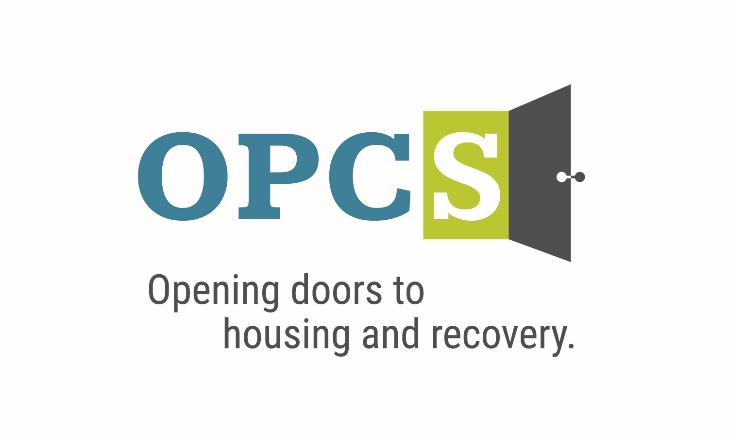 Southern Arizona’s Premier Social Service AgencyOld Pueblo Community Services is an EOE/M/F/VET/DISABILITY EmployerTherapist Monday-Friday flexible schedule + eveningsAZ Dept of Correction Residential, Re-EntryDelivery of outpatient substance abuse and dependence behavioral health services, under the direct supervision of a Behavioral Health Professional to persons identified as substance abuse and/or substance dependent.  The therapist will primarily be providing therapy to men and women clients that are in OPCS’ Re-Entry Program, which is transitional living with treatment on-site.  The therapist may also be needed at times to work with clients from low barrier bridge, permanent supportive housing, LGBTQ+ young adults, and involved young adult transitioning out of foster care populations.Employee BenefitsCompetitive Salary, Employer Subsidized Health Insurance for Employee and Family, Employer Matching 401 (k) plan (after 1 year), Employer Subsidized Dental Plan and Vision Plan, Paid life insurance, Employer Paid Training, 136 Hours Paid Time Off (PTO) Per Year.Duties and Responsibilities: Group TherapyLife Skills/Recovery groupsScreeningBehavioral Health AssessmentsDevelop and Implement Service PlansIndividual Therapy including but not limited to crisis planning and relapse prevention/post planning.Documentation: accurate and timely documentation of client information in confidential files in accordance with state and federal laws.Provide treatment and services that promote client dignity, individuality, strengths, privacy, and choice.Ability to recognize and respect cultural differences while meeting the needs of OPCS’ unique and diverse client population.Ability to respond to a situation in which a client may be a danger to self or others, behaves in an aggressive manner or is experiencing a crisis, or a medical emergency. Refer clients to mainstream services and other service organizations as needed.	Attend Old Pueblo Community Services weekly staff meetings and meet with Supervisory staff as required.Attend all required trainings.Demonstrate ethical behavior. Other duties as assigned.Qualifications: Licensure by Arizona Board of Behavioral Health Examiners. Preferred two years supervised experience delivering substance abuse and dependency behavioral health services. May need to work some evening hours. Strong written and verbal communication skills. Knowledge of evidence-based behavioral health interventions for persons in recovery from substance abuse and/or substance dependence. Experience with Electronic Health Records a plus. Knowledge of laws and rules regarding delivery of outpatient services for substance abuse and dependent persons. American Sign Language or Spanish speaking a plus. Cultural Competence in the area of poverty, homelessness, local ethnic groups, and criminal justice populations. Proficiency in Microsoft Word, Outlook, and Excel. AZ Driver License, Proof of Insurance, and reliable transportation.Mail Resume/Application to:Email Resume/Application to:hr@helptucson.org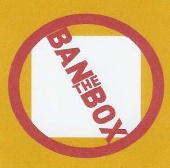 Employment References, drug screen and background check is conducted pre-employment.